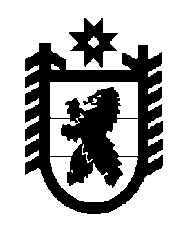 Российская Федерация Республика Карелия    РАСПОРЯЖЕНИЕГЛАВЫ РЕСПУБЛИКИ КАРЕЛИЯВнести в состав Комиссии при Главе Республики Карелия 
по государственным наградам (далее – Комиссия), утвержденный Указом Главы Республики Карелия от 26 ноября 2010 года № 182 (Собрание законодательства Республики Карелия, 2010, № 11, ст. 1411; 2011, № 6, 
ст. 860; № 8, ст. 1205; 2012, № 2, ст. 241; № 7, ст. 1318; 2013, № 6, ст. 992; 2014, № 2, ст. 181; № 3, ст. 376; № 4, ст. 576), с  изменениями, внесенными распоряжением Главы Республики Карелия от 22 октября 2014 года 
№ 352-р, следующие изменения:1) включить в состав Комиссии Шубину И.В. – консультанта Администрации Главы Республики Карелия, назначив ее ответственным секретарем Комиссии;2) исключить из состава Комиссии Мартемьянову И.Н.          Глава Республики  Карелия                                                             А.П. Худилайненг. Петрозаводск9 декабря 2014 года № 427-р